ParaguayParaguayParaguayAugust 2023August 2023August 2023August 2023SundayMondayTuesdayWednesdayThursdayFridaySaturday12345678910111213141516171819Assumption202122232425262728293031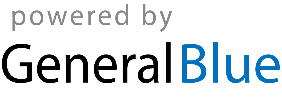 